ANEXO IIITRABAJO DE FIN DE GRADO EN BIOLOGÍA/BIOTECNOLOGÍA SOLICITUD DE CONSERVACIÓN DE TEMA Y TUTOR DEL CURSO ANTERIORDATOS DEL ALUMNOD./Dª ……………………………………………………………………………… DNI ……………..,E-mail:……………………………..Teléfonos de contacto: ……………..……………..Dirección Postal……………………………………………………………………..Titulación: Biología 	BiotecnologíaCurso:Nota media:Créditos superados de la titulación: Créditos por superar:TFG asignado en cursos anteriores Curso académico en el que se le asignó: Nº de TFG asignado:Titulo de TFG:Bibliográfico 	ExperimentalTutor:Profesor de la USAL   SÍ 	NO Nombre y Apellidos: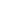 Correo electrónico: Dirección USAL:Dirección Organismo externo a la USAL:Fecha y Firma(El estudiante)VB Tutor (firma)SR/A. PRESIDENTE/A DE LA COMISIÓN DEL TRABAJO DE FIN DE GRADO EN BIOLOGÍA/BIOTECNOLOGÍA